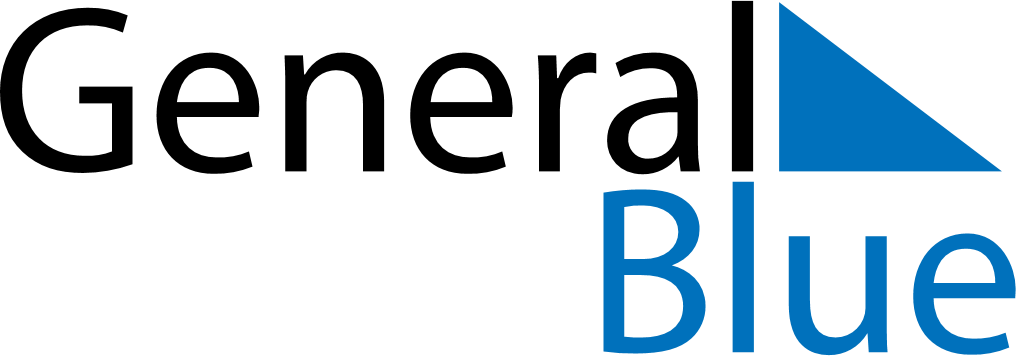 June 2024June 2024June 2024June 2024June 2024June 2024June 2024El Caney, Camaguey, CubaEl Caney, Camaguey, CubaEl Caney, Camaguey, CubaEl Caney, Camaguey, CubaEl Caney, Camaguey, CubaEl Caney, Camaguey, CubaEl Caney, Camaguey, CubaSundayMondayMondayTuesdayWednesdayThursdayFridaySaturday1Sunrise: 6:31 AMSunset: 7:52 PMDaylight: 13 hours and 20 minutes.23345678Sunrise: 6:31 AMSunset: 7:52 PMDaylight: 13 hours and 21 minutes.Sunrise: 6:31 AMSunset: 7:52 PMDaylight: 13 hours and 21 minutes.Sunrise: 6:31 AMSunset: 7:52 PMDaylight: 13 hours and 21 minutes.Sunrise: 6:31 AMSunset: 7:53 PMDaylight: 13 hours and 22 minutes.Sunrise: 6:31 AMSunset: 7:53 PMDaylight: 13 hours and 22 minutes.Sunrise: 6:31 AMSunset: 7:54 PMDaylight: 13 hours and 22 minutes.Sunrise: 6:31 AMSunset: 7:54 PMDaylight: 13 hours and 23 minutes.Sunrise: 6:31 AMSunset: 7:54 PMDaylight: 13 hours and 23 minutes.910101112131415Sunrise: 6:31 AMSunset: 7:55 PMDaylight: 13 hours and 23 minutes.Sunrise: 6:31 AMSunset: 7:55 PMDaylight: 13 hours and 24 minutes.Sunrise: 6:31 AMSunset: 7:55 PMDaylight: 13 hours and 24 minutes.Sunrise: 6:31 AMSunset: 7:55 PMDaylight: 13 hours and 24 minutes.Sunrise: 6:31 AMSunset: 7:56 PMDaylight: 13 hours and 24 minutes.Sunrise: 6:31 AMSunset: 7:56 PMDaylight: 13 hours and 24 minutes.Sunrise: 6:31 AMSunset: 7:56 PMDaylight: 13 hours and 25 minutes.Sunrise: 6:31 AMSunset: 7:57 PMDaylight: 13 hours and 25 minutes.1617171819202122Sunrise: 6:31 AMSunset: 7:57 PMDaylight: 13 hours and 25 minutes.Sunrise: 6:32 AMSunset: 7:57 PMDaylight: 13 hours and 25 minutes.Sunrise: 6:32 AMSunset: 7:57 PMDaylight: 13 hours and 25 minutes.Sunrise: 6:32 AMSunset: 7:57 PMDaylight: 13 hours and 25 minutes.Sunrise: 6:32 AMSunset: 7:58 PMDaylight: 13 hours and 25 minutes.Sunrise: 6:32 AMSunset: 7:58 PMDaylight: 13 hours and 25 minutes.Sunrise: 6:32 AMSunset: 7:58 PMDaylight: 13 hours and 25 minutes.Sunrise: 6:33 AMSunset: 7:58 PMDaylight: 13 hours and 25 minutes.2324242526272829Sunrise: 6:33 AMSunset: 7:59 PMDaylight: 13 hours and 25 minutes.Sunrise: 6:33 AMSunset: 7:59 PMDaylight: 13 hours and 25 minutes.Sunrise: 6:33 AMSunset: 7:59 PMDaylight: 13 hours and 25 minutes.Sunrise: 6:33 AMSunset: 7:59 PMDaylight: 13 hours and 25 minutes.Sunrise: 6:34 AMSunset: 7:59 PMDaylight: 13 hours and 25 minutes.Sunrise: 6:34 AMSunset: 7:59 PMDaylight: 13 hours and 25 minutes.Sunrise: 6:34 AMSunset: 7:59 PMDaylight: 13 hours and 25 minutes.Sunrise: 6:34 AMSunset: 7:59 PMDaylight: 13 hours and 24 minutes.30Sunrise: 6:35 AMSunset: 7:59 PMDaylight: 13 hours and 24 minutes.